Con tu fruta ecológica te salen las cosas de lógica 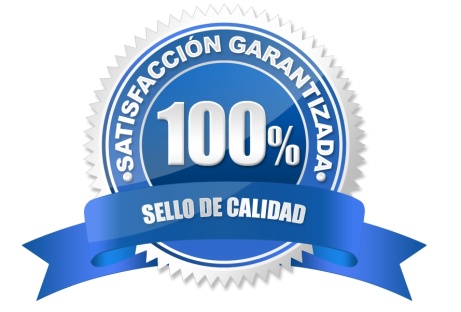 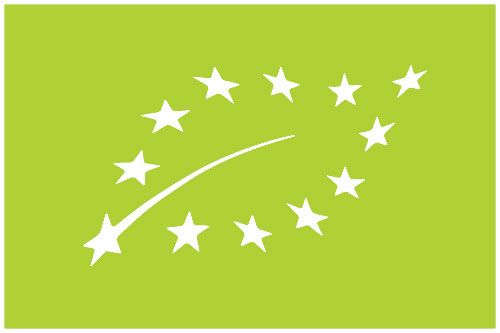 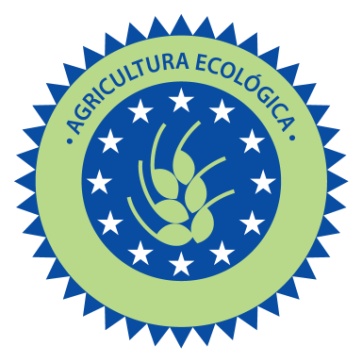 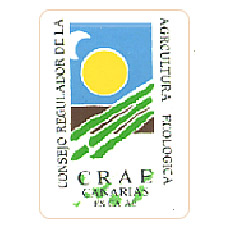 